Lo, round the throne, a glorious band   AMNS 303   Melody: Deus Tuorum Militum (Grenoble)  L.M.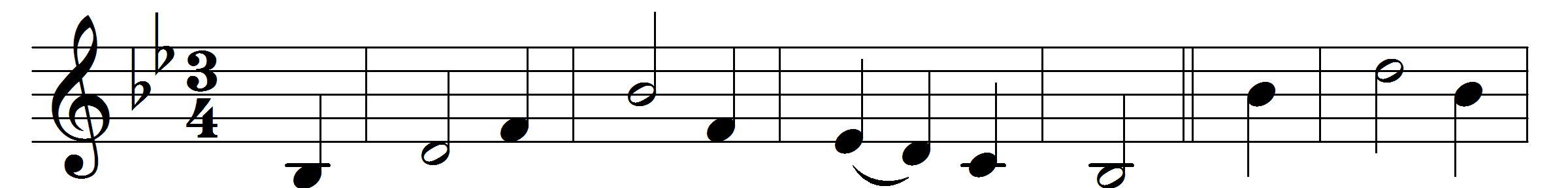 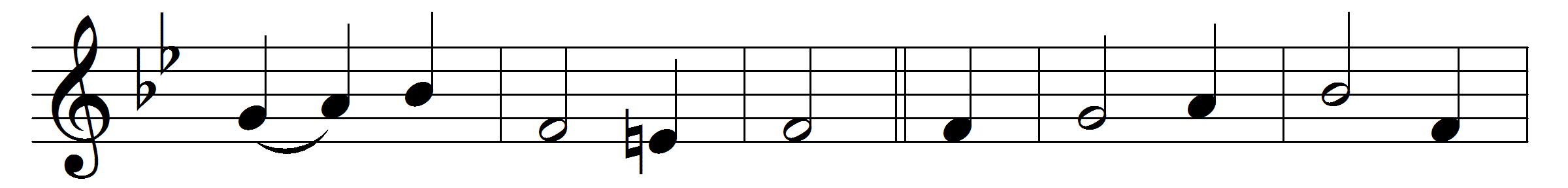 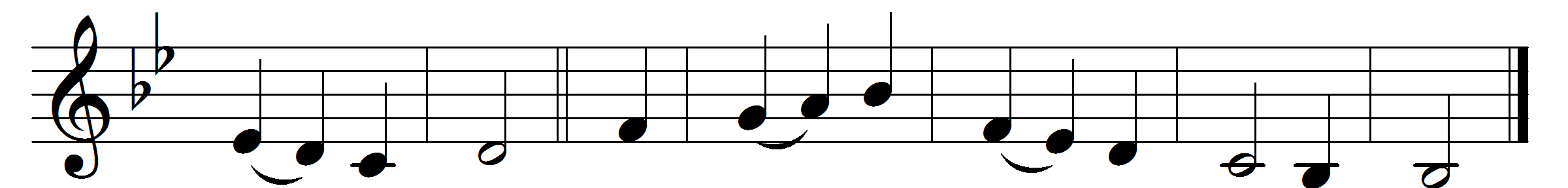 Lo, round the throne, a glorious band,
the saints in countless myriads stand,
of every tongue redeemed to God,
arrayed in garments washed in blood.Through tribulation great they came;
they bore the cross, despised the shame;
from all their labours now they rest,
in God’s eternal glory blest.They see their Saviour face to face,
and sing the triumphs of his grace;
him day and night they ceaseless praise,
to him the loud thanksgiving raise:‘Worthy the Lamb, for sinners slain,
through endless years to live and reign;
thou hast redeemed us by thy blood,
and made us kings and priests to God.’O may we tread the sacred road
that saints and holy martyrs trod;
wage to the end the glorious strife,
and win, like them, a crown of life.Words: Rowland Hill (1744-1833) and othersMusic: Melody from Grenoble Antiphoner, 1753